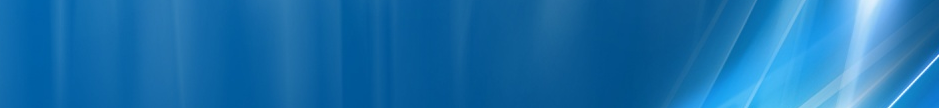 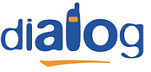 Uite si un microcell din a doua faza de densificare cu microcell-uri în Capitala – D4M (au fost lansate în total doar 9 microcelule, fata de 33 pe durata fazei precedente), acest site fiind asadar pornit pe 5 mai 2000. Aici antena omnidirectionala este montata foarte foarte sus, aproape de acoperis !Sus pe bloc ai site-urile macrocelulare Orange BI_088 Center_09, Vodafone 3531 Icoanei si Cosmorom BU134 Maria Rosetti ! Iar pe înalta cladire Maria Rosetti Tower din fata se pare ca Orange ar vrea sa-si construieasca site-ul BI_025 TransNodal Maria Rosetti, însa pentru moment nu este nimic acolo.HW equipmentBTS Alcatel M5M		| 2 TRXOmnidirectionalul Kathrein este montat sub etajul 2 – deasupra supermarket-ului OK, iar BTS-ul este usor vizibil în gangul care da acces la parkingul din spatele blocului... însa din pacate nu m-am putut apropia pentru ca grilajul era închis...BCCHLACCIDTRXDiverseDiverse12410083912H83, H124EDGERAM -101 dBmBA_List 64 / 66 / 67 / 71 / 75 / 77 / 78 / 82 / 85 / 86 / 89 / 124  |  581 / 589 / 607RAR2Test 7EA   |   2Ter MB2Not BarredT321260BSIC 31PRP5DSF18MTMS-TXPWR-MAX-CCH5     |33 dBmBABS-AG-BLKS-RES3RAI103CNCCCH configuration0     |Not CombinedRAC2CRH8